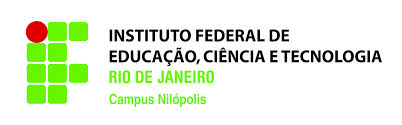 DECLARAÇÃO EM RELAÇÃO À MORADIAEu___________________________________________________________________,portador do RG nº___________________do CPF _________________, declaro para os devidos fins, que moro em residência:(  ) Alugada (sem comprovação)(  ) Cedida(  ) Herança(  ) Posse/OcupaçãoEm relação à opção acima marcada, descreva a situação:____________________________________________________________________________________________________________________________________________________________________________________________________________________________________________________________________________________________________________________________________________________________________________________________________________________________________________________________________________________________________________________________________________________________________________________________________________________________________________________________________________________________________________________________Declaro ainda, a inteira responsabilidade pelas informações contidas neste instrumento, estando ciente de que a omissão ou a apresentação de informações e/ou documentos falsos ou divergentes implicam na exclusão do (a) estudante aos auxílios da Assistência Estudantil do IFRJ/campus Nilópolis.Local e data: _______________________,____de______________de 20________________________________________________AssinaturaOBS: É obrigatória a apresentação dos documentos solicitados em Edital.